Note:*    If the space provided is insufficient, please provide the information on a separate sheet of paper**  (1)  Other companies in which the applicant company or any shareholder of the applicant company has equity participation (at least 20%)     (2)  Definition of related companies in accordance to the Promotion of Investments Act, 1986 *Note: Applicable for companies incorporated before 31 January 2017Note: Please indicate type of processes involve: R   -   Robotic Machinery 	    A   -   Automatic Machinery      S   -   Semi-Automatic Machinery       M   -   Manual Operation*Note: Import refers to direct import and imported machineries through tradersNote: Please indicate type of processes involve: R   -   Robotic Machinery 	    A   -   Automatic Machinery      S   -   Semi-Automatic Machinery       M   -   Manual Operation*Note: Import refers to direct import and imported machineries through tradersNote  * Units as specified in the “Malaysian Trade Classification and Customs Duties Order”*Note: Import refers to direct import and imported machineries through tradersNote      * If there is more than one factory location, please provide the same information on a separate sheet of paper** Units as specified in the “Malaysian Trade Classification and Customs Duties Order” Note *The information on market is for record purposes only and not a factor to be considered in the granting of incentivesNote:*       If there are more products, please provide the same information on a separate sheet of paperNote: *   From the date of commencement of R&D activityNote:*If space provided is insufficient, please provide the information on a separate sheet of  paperNote:*  Machine operators and assemblers are those involved in the production/assembly line who receive mainly on-the-job training for a period between 3 to 6 months,e.g. production operators.** Job Categories are based on Malaysia Standard Classification of Occupations (MASCO)Note:*  Machine operators and assemblers are those involved in the production/assembly line who receive mainly on-the-job training for a period between 3 to 6 months,e.g. production operators.** Job Categories are based on Malaysia Standard Classification of Occupations (MASCO)Note:*  include wages, salaries, bonuses, social insurance contribution and all employee benefits.If there is more than one factory location, please provide the same information on a separate sheet of paper.**  Machine operators and assemblers are those involved in the production/assembly line who receive mainly on-the-job training for a period between 3 to 6 months,e.g. production operators.*** Job Categories are based on Malaysia Standard Classification of Occupations (MASCO)Note:*  include wages, salaries, bonuses, social insurance contribution and all employee benefits.If there is more than one factory location, please provide the same information on a separate sheet of paper.**  Machine operators and assemblers are those involved in the production/assembly line who receive mainly on-the-job training for a period between 3 to 6 months,e.g. production operators.*** Job Categories are based on Malaysia Standard Classification of Occupations (MASCO)(Please exclude the expatriate posts that have been directly applied to the Immigration Department or other approving agencies)(H-I) Post applied for:1.  New/Additional posts applied for:Note: *    Please list according to priority2.    Extension post applied for:Note: *    Please list according to priority(H-II) Existing approved post(s) (if any)   Note: Please include expatriate post(s) approved by Immigration Department or any other department / agencies. I take full responsibility for all information submitted by the consultant(s).APPENDIX UTILITY REQUIREMENT FOR PROJECTNote: kW = KilowattMLD = Millions of Liters Per DayMMbtu = One million British Thermal Units (BTU)Mbps = Megabytes Per SecondMemorandum and Articles of Association (M&A) / Corporate profile from Companies Commision of Malaysia (CCM)  2.    Manufacturing Licences and Conditions Granted / Incentives (if any)3.    Business License from the Local Authorities (if applicable)4.    Manufacturing Process flow chart 5.    For expatriate post application, Details of the Job Description for Expatriate Post(s)Organisation Chart(Positions of the expatriate post(s) must be indicated in the chart)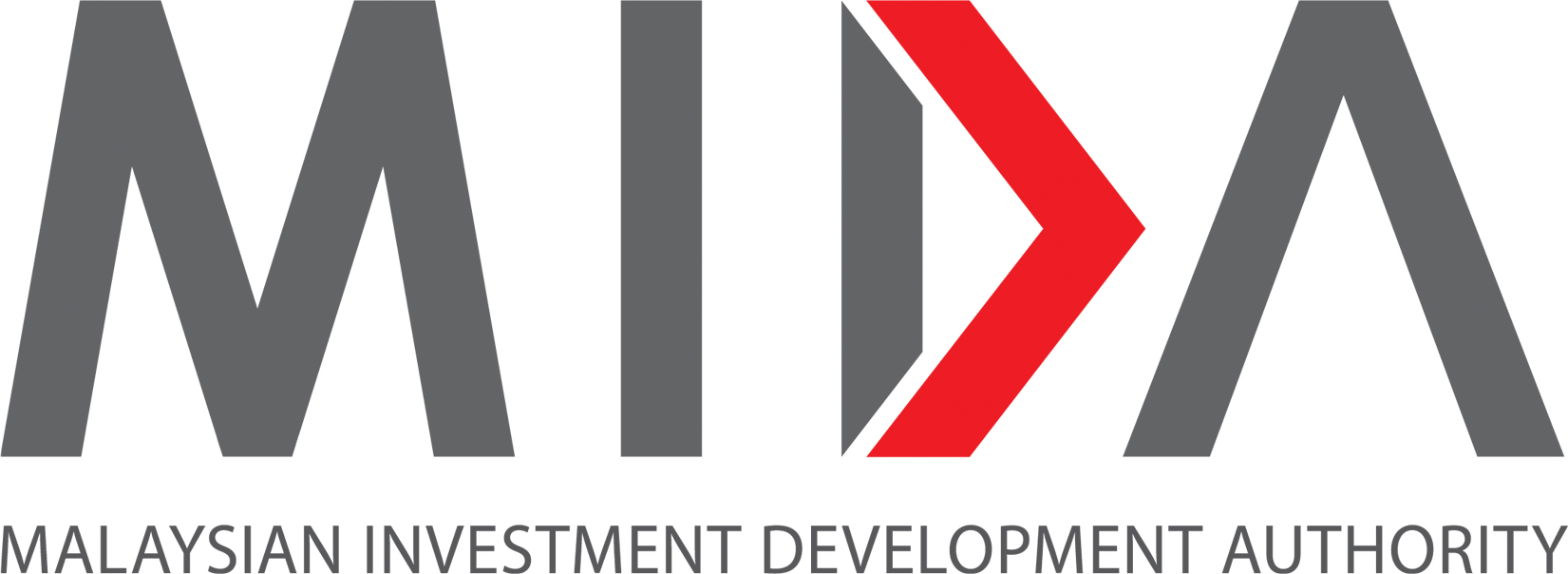 www.mida.gov.myICA/JA-2(w.e.f 1/9/2017)www.mida.gov.mywww.mida.gov.myAPPLICATION FOR MANUFACTURING LICENCE AND/OR INCENTIVE AND/OR EXPATRIATE POSTS:FOR AN EXPANSION AND/OR DIVERSIFICATION PROJECT BY A LICENSED MANUFACTURERORBY AN EXISTING NON-LICENSED MANUFACTURERAPPLICATION FOR MANUFACTURING LICENCE AND/OR INCENTIVE AND/OR EXPATRIATE POSTS:FOR AN EXPANSION AND/OR DIVERSIFICATION PROJECT BY A LICENSED MANUFACTURERORBY AN EXISTING NON-LICENSED MANUFACTURERAPPLICATION FOR MANUFACTURING LICENCE AND/OR INCENTIVE AND/OR EXPATRIATE POSTS:FOR AN EXPANSION AND/OR DIVERSIFICATION PROJECT BY A LICENSED MANUFACTURERORBY AN EXISTING NON-LICENSED MANUFACTURERAPPLICATION FOR MANUFACTURING LICENCE AND/OR INCENTIVE AND/OR EXPATRIATE POSTS:FOR AN EXPANSION AND/OR DIVERSIFICATION PROJECT BY A LICENSED MANUFACTURERORBY AN EXISTING NON-LICENSED MANUFACTURERAPPLICATION FOR MANUFACTURING LICENCE AND/OR INCENTIVE AND/OR EXPATRIATE POSTS:FOR AN EXPANSION AND/OR DIVERSIFICATION PROJECT BY A LICENSED MANUFACTURERORBY AN EXISTING NON-LICENSED MANUFACTURERAPPLICATION FOR MANUFACTURING LICENCE AND/OR INCENTIVE AND/OR EXPATRIATE POSTS:FOR AN EXPANSION AND/OR DIVERSIFICATION PROJECT BY A LICENSED MANUFACTURERORBY AN EXISTING NON-LICENSED MANUFACTURERType of application (Please tick () where relevant):Type of application (Please tick () where relevant):Type of application (Please tick () where relevant):Manufacturing LicenceExpansionDiversificationIncentive:(i)  Pioneer Statusor(ii)  Investment Tax AllowanceExpatriate PostsSection A: Company ProfileSection A: Company ProfileSection A: Company ProfileSection A: Company Profile(A1) Company / Applicant Name  (A1) Company / Applicant Name  (A2) Company Registration Number(A2) Company Registration Number(RoC/RoB/Others) (RoC/RoB/Others) (A3) Date of Incorporation(A4) Income TaxReference No.(A5) CorrespondenceAddress (A6) RegisteredAddressContact PersonDesignationTel. No.Fax No.WebsiteEmail(A7) Product(s) / Produce (s) / Activity(s) (A8)  HSTariff Code(A9) Factory / Farm        Location(s)                Tel  / Fax. No.(A10) Date of Commercial ProductionExisting1.2.3.Additional (if applicable)1.2.3.(A11) Incentives/ Grant Approved by Other Government Agencies           Yes (Please Specify)                 No               Yes (Please Specify)                 No               Yes (Please Specify)                 No    (A11) Incentives/ Grant Approved by Other Government Agencies1.1.1.(A11) Incentives/ Grant Approved by Other Government Agencies2.2.2.(A11) Incentives/ Grant Approved by Other Government Agencies3.3.3.(A11) Incentives/ Grant Approved by Other Government Agencies444A12) Other activities undertaken by the applicant company(A13) Please attach the following documents (where applicable):Memorandum and Articles of Association (M & A)/ Corporate Profile from Companies Commision of Malaysia (CCM) Manufacturing Process Flow Chart Manufacturing Licence(s) And Conditions Imposed on the Project(s) Approved(Please provide a copy of Manufacturing License and /or Incentive Letter and / or Pioneer Certification and / or Letter on Effective date of Investment Tax Allowance granted to the company) Latest Audited Accounts Other supporting information /documents for project proposal(A14) Particulars of Board of Directors*(A14) Particulars of Board of Directors*(A14) Particulars of Board of Directors*Name and residential addressNationality% shares held in the company1.2.3.(A15) List of related companies** in Malaysia manufacturing / undertaking same or similar products / activities (A15) List of related companies** in Malaysia manufacturing / undertaking same or similar products / activities Company registration no.Name of company1.2.3.Section B: Project Cost & Financing Section B: Project Cost & Financing Section B: Project Cost & Financing Section B: Project Cost & Financing Section B: Project Cost & Financing Section B: Project Cost & Financing Section B: Project Cost & Financing Section B: Project Cost & Financing Section B: Project Cost & Financing Section B: Project Cost & Financing Section B: Project Cost & Financing Section B: Project Cost & Financing Section B: Project Cost & Financing Section B: Project Cost & Financing (B-I)  PROJECT COST(B-I)  PROJECT COST(B-I)  PROJECT COST(B-I)  PROJECT COST(B-I)  PROJECT COST(B-I)  PROJECT COST(B-I)  PROJECT COST(B-I)  PROJECT COST(B-I)  PROJECT COST(B-I)  PROJECT COST(B-I)  PROJECT COST(B-I)  PROJECT COST(B-I)  PROJECT COST(B-I)  PROJECT COST(B1)  Cost of Fixed Assets:(B1)  Cost of Fixed Assets:(B1)  Cost of Fixed Assets:(B1)  Cost of Fixed Assets:(B1)  Cost of Fixed Assets:(B1)  Cost of Fixed Assets:(B1)  Cost of Fixed Assets:(B1)  Cost of Fixed Assets:(B1)  Cost of Fixed Assets:(B1)  Cost of Fixed Assets:(B1)  Cost of Fixed Assets:(B1)  Cost of Fixed Assets:(B1)  Cost of Fixed Assets:(B1)  Cost of Fixed Assets:ItemExistingExistingExistingExistingExistingExpansion/ Additional ProjectExpansion/ Additional ProjectExpansion/ Additional ProjectExpansion/ Additional ProjectTotalTotalTotalTotalLand (specify area in hectares)  (Hectare) (RM) (RM) (RM)(Hectare)(Hectare)(Hectare)(RM)(RM)Factory(specify built-up area in m2)  (m2)(RM)(RM)(RM)(m2)(m2)(m2)(RM)(RM)Plant / MachineryOther equipmentSub-Total(B2) Pre-operational Expenditure (B3) Working Capital(Current Assets – Current Liabilities) Total Project Cost (B1+B2+B3)Section B: Project Cost & Financing Section B: Project Cost & Financing Section B: Project Cost & Financing Section B: Project Cost & Financing Section B: Project Cost & Financing Section B: Project Cost & Financing Section B: Project Cost & Financing Section B: Project Cost & Financing Section B: Project Cost & Financing Section B: Project Cost & Financing Section B: Project Cost & Financing Section B: Project Cost & Financing Section B: Project Cost & Financing Section B: Project Cost & Financing Rental / Lease If assets are rented / leased, please indicate the annual cost of rental / lease below Rental / Lease If assets are rented / leased, please indicate the annual cost of rental / lease below Rental / Lease If assets are rented / leased, please indicate the annual cost of rental / lease below Rental / Lease If assets are rented / leased, please indicate the annual cost of rental / lease below Rental / Lease If assets are rented / leased, please indicate the annual cost of rental / lease below Rental / Lease If assets are rented / leased, please indicate the annual cost of rental / lease below Rental / Lease If assets are rented / leased, please indicate the annual cost of rental / lease below Rental / Lease If assets are rented / leased, please indicate the annual cost of rental / lease below Rental / Lease If assets are rented / leased, please indicate the annual cost of rental / lease below Rental / Lease If assets are rented / leased, please indicate the annual cost of rental / lease below Rental / Lease If assets are rented / leased, please indicate the annual cost of rental / lease below Rental / Lease If assets are rented / leased, please indicate the annual cost of rental / lease below Rental / Lease If assets are rented / leased, please indicate the annual cost of rental / lease below Rental / Lease If assets are rented / leased, please indicate the annual cost of rental / lease below ItemAnnual Cost of Rental / LeaseAnnual Cost of Rental / LeaseAnnual Cost of Rental / LeaseAnnual Cost of Rental / LeaseAnnual Cost of Rental / LeaseAnnual Cost of Rental / LeaseAnnual Cost of Rental / LeaseAnnual Cost of Rental / LeaseAnnual Cost of Rental / LeaseAnnual Cost of Rental / LeaseAnnual Cost of Rental / LeaseAnnual Cost of Rental / LeaseAnnual Cost of Rental / LeaseLand (specify area in hectares)  (Hectare)(Hectare)(Hectare)(Hectare)(Hectare)(Hectare)(RM)(RM)(RM)(RM)(RM)(RM)(RM)Factory(specify built-up area in m2)  (m2)(m2)(m2)(m2)(m2)(m2)(RM)(RM)(RM)(RM)(RM)(RM)(RM)Plant / MachineryOther equipmentTotal Annual Rental / Lease  (B-II) FINANCING (B-II) FINANCING (B-II) FINANCING (B-II) FINANCING (B-II) FINANCING (B-II) FINANCING (B-II) FINANCING (B-II) FINANCING (B-II) FINANCING (B-II) FINANCING (B-II) FINANCING (B-II) FINANCING (B-II) FINANCING (B-II) FINANCING Capital StructureExistingExistingExistingAdditionalAdditionalAdditionalAdditionalAdditionalAdditionalAdditionalTotalTotalTotal(B4) Authorised Capital* (B5) Shareholders’ Fund Paid Up CapitalMalaysian Individuals(RM)(RM)(%)(RM)(RM)(RM)(RM)(RM)(%)(%)(RM)(%)(%)BumiputeraNon-BumiputeraMalaysian Company Incorporated in Malaysia(Specify Name of Company)(Specify Name of Company)Foreign Nationals / Companies (Specify Name of Company / Individual)Nationality / Country of Origin) (Specify Name of Company / Individual)Nationality / Country of Origin) Total (i), (ii) and (iii) Reserves (excluding capital appreciation)Total (a) and (b)(B-II) FINANCING(B-II) FINANCING(B-II) FINANCING(B-II) FINANCING(B-II) FINANCING(B-II) FINANCING(B-II) FINANCING(B-II) FINANCING(B6) LoanDomesticForeign          (specify country of origin)Sub-Total(B7) Other Sources         (please specify)Sub-Total(B8) Total Financing          (B5+B6+B7)Malaysian Company Incorporated in Malaysia as indicated in B5 (a) (ii), please provide the equity  structure as follows:Malaysian Company Incorporated in Malaysia as indicated in B5 (a) (ii), please provide the equity  structure as follows:Malaysian Company Incorporated in Malaysia as indicated in B5 (a) (ii), please provide the equity  structure as follows:Malaysian Company Incorporated in Malaysia as indicated in B5 (a) (ii), please provide the equity  structure as follows:Malaysian Company Incorporated in Malaysia as indicated in B5 (a) (ii), please provide the equity  structure as follows:Malaysian Company Incorporated in Malaysia as indicated in B5 (a) (ii), please provide the equity  structure as follows:Malaysian Company Incorporated in Malaysia as indicated in B5 (a) (ii), please provide the equity  structure as follows:Malaysian Company Incorporated in Malaysia as indicated in B5 (a) (ii), please provide the equity  structure as follows:NameRMBumiputera(%)Bumiputera(%)Non Bumiputera (%)Non Bumiputera (%)Foreign (specify country) (%)Foreign (specify country) (%)(Name of Company)(Name of Company)Ultimate Parent/ Holding Company for Foreign Company as indicated B5 (a) (iii)Ultimate Parent/ Holding Company for Foreign Company as indicated B5 (a) (iii)Ultimate Parent/ Holding Company for Foreign Company as indicated B5 (a) (iii)Ultimate Parent/ Holding Company for Foreign Company as indicated B5 (a) (iii)Ultimate Parent/ Holding Company for Foreign Company as indicated B5 (a) (iii)Ultimate Parent/ Holding Company for Foreign Company as indicated B5 (a) (iii)Ultimate Parent/ Holding Company for Foreign Company as indicated B5 (a) (iii)Ultimate Parent/ Holding Company for Foreign Company as indicated B5 (a) (iii)NameNameNameCountry of originCountry of originCountry of originCountry of originCountry of origin(Name of Company)(Name of Company)(Name of Company)Section C: Manufacturing ProcessSection C: Manufacturing ProcessSection C: Manufacturing ProcessSection C: Manufacturing Process(C1) Please attach the  Manufacturing Process Flow Chart and Indicate the Processes        involving:(C1) Please attach the  Manufacturing Process Flow Chart and Indicate the Processes        involving:(C1) Please attach the  Manufacturing Process Flow Chart and Indicate the Processes        involving:(C1) Please attach the  Manufacturing Process Flow Chart and Indicate the Processes        involving:R - Robotic       MachineryA – Automatic      MachineryS - Semi Automatic      MachineryM - Manual       Operation(C2) Please provide details on emission of pollutants (C2) Please provide details on emission of pollutants (C2) Please provide details on emission of pollutants Point of emissionType of pollutantsQuantity(C3) Sources of Technical Know-How(C3) Sources of Technical Know-How(C3) Sources of Technical Know-How(C3) Sources of Technical Know-HowName and addressof supplierYears of experienceName of other global companies with similar projectsRelationship with applicant(e.g. machinery supplier, parent company/associate company/licensor)(C4) Main Machinery and Equipment (C4) Main Machinery and Equipment (C4) Main Machinery and Equipment (C4) Main Machinery and Equipment (C4) Main Machinery and Equipment (C4) Main Machinery and Equipment (C4) Main Machinery and Equipment (C4) Main Machinery and Equipment DescriptionType*UnitFunctionSourceSourceSourceTotal Cost (RM)DescriptionType*UnitFunctionLocal manufacturerImport*Import*Total Cost (RM)DescriptionType*UnitFunctionCost (RM)Cost (RM)Country of originTotal Cost (RM)ExistingAdditional(C5) Pollution Control Equipment  (C5) Pollution Control Equipment  (C5) Pollution Control Equipment  (C5) Pollution Control Equipment  (C5) Pollution Control Equipment  (C5) Pollution Control Equipment  (C5) Pollution Control Equipment  (C5) Pollution Control Equipment  DescriptionType*UnitFunctionSourceSourceSourceTotal Cost (RM)DescriptionType*UnitFunctionLocal manufacturerImport*Import*Total Cost (RM)DescriptionType*UnitFunctionCost (RM)Cost (RM)Country of originTotal Cost (RM)ExistingAdditional(C6) Main Raw Materials And Components (C6) Main Raw Materials And Components (C6) Main Raw Materials And Components (C6) Main Raw Materials And Components (C6) Main Raw Materials And Components (C6) Main Raw Materials And Components (C6) Main Raw Materials And Components Raw materials andcomponentsQuantity*per annumValueper annum(RM)SourceSourceSourceSourceRaw materials andcomponentsQuantity*per annumValueper annum(RM)Local manufacturerLocal manufacturerImport*Import*Raw materials andcomponentsQuantity*per annumValueper annum(RM)% of valueName and address% of valueCountry of originExisting products/activitiesProposed additional products/activities(C7) Production Schedule* (C7) Production Schedule* (C7) Production Schedule* (C7) Production Schedule* (C7) Production Schedule* (C7) Production Schedule* (C7) Production Schedule* (C7) Production Schedule* (C7) Production Schedule* (C7) Production Schedule* (C7) Production Schedule* (C7) Production Schedule* Existing products/activitiesExisting products/activitiesExisting products/activitiesExisting products/activitiesExisting products/activitiesExisting products/activitiesExisting products/activitiesExisting products/activitiesExisting products/activitiesExisting products/activitiesExisting products/activitiesExisting products/activitiesProduct/activitiesProduct/activitiesProduct/activitiesActual annual productionActual annual productionActual annual productionActual annual productionInstalled production capacityInstalled production capacityInstalled production capacityAdditional production capacityAdditional production capacityProduct/activitiesProduct/activitiesProduct/activitiesQuantity**Quantity**Ex-factoryValue  (RM)Ex-factoryValue  (RM)Quantity**Quantity**Quantity**Quantity**Quantity**TotalTotalTotalNumber of shifts : _________________________ Number of shifts : _________________________ Number of shifts : _________________________ Number of shifts : _________________________ Number of shifts : _________________________ Number of shifts : _________________________ Number of shifts : _________________________ Number of shifts : _________________________ Number of shifts : _________________________ Number of shifts : _________________________ Number of shifts : _________________________ Number of shifts : _________________________ Proposed additional products/activitiesProposed additional products/activitiesProposed additional products/activitiesProposed additional products/activitiesProposed additional products/activitiesProposed additional products/activitiesProposed additional products/activitiesProposed additional products/activitiesProposed additional products/activitiesProposed additional products/activitiesProposed additional products/activitiesProposed additional products/activitiesProducts /activitiesYear 1Year 1Year 1Year 2Year 2Year 2Year 2Year 3Year 3Year 3Maximumannual production capacityper 8-hour shiftProducts /activitiesQuantity*Ex-factoryvalue(RM)Ex-factoryvalue(RM)Quantity*Quantity*Ex-factory value(RM)Ex-factory value(RM)Quantity*Ex-factory value(RM)Ex-factory value(RM)Maximumannual production capacityper 8-hour shift         (i)Total(ii) Total Gross Sales ValueNumber of shifts(C8) Vendor Development Programme (If Applicable)(C8) Vendor Development Programme (If Applicable)(C8) Vendor Development Programme (If Applicable)(C8) Vendor Development Programme (If Applicable)Please indicate if your company plans to create a Vendor Development ProgramePlease indicate if your company plans to create a Vendor Development ProgramePlease indicate if your company plans to create a Vendor Development ProgrameYes / NoPlease provide the proposal of Vendor Development programme to be undertakenPlease provide the proposal of Vendor Development programme to be undertakenPlease provide the proposal of Vendor Development programme to be undertakenPlease provide the proposal of Vendor Development programme to be undertakenList type of high value components / services to be developed by local vendorsList type of high value components / services to be developed by local vendorsList type of high value components / services to be developed by local vendorsList type of high value components / services to be developed by local vendorsNo.Product / ServicesTimelineTimeline1.2.3.(C9) Market Products/ produce/ activities% of market% of market% of marketProducts/ produce/ activitiesYear 1Year 2Year 3Existing products/ activitesExisting products/ activitesExisting products/ activitesExisting products/ activitesExisting products/ activitesFor domestic marketPrincipal CustomerFor domestic marketPrincipal CustomerFor FZ/LMW (Free Zone / Licensed Manufacturing Warehouse) marketPrincipal CustomerFor export marketPrincipal Customer and DestinationProposed additional products/ activitesProposed additional products/ activitesProposed additional products/ activitesProposed additional products/ activitesProposed additional products/ activitesFor domestic marketPrincipal CustomerFor FZ/LMW (Free Zone / Licensed Manufacturing Warehouse) marketPrincipal CustomerFor export marketPrincipal Customer and Destination(C10) Estimated Labour Cost(C10) Estimated Labour Cost(C10) Estimated Labour Cost(C10) Estimated Labour CostYear in OperationYear 1Year 2Year 3Salaries and Wages (RM)**Include wages, salaries, bonuses, social insurance contribution and all employee benefits(C11) Estimated Earnings (C11) Estimated Earnings (C11) Estimated Earnings (C11) Estimated Earnings Year in OperationYear 1Year 2Year 3 Estimated Earnings before Interest, Tax, Depreciation & Amortization (EBITDA) (RM)Estimated Net Income After Tax (RM)Held in Malaysia as reserves (%)Remitted out of Malaysia (%)  Reinvested in Malaysia (%)Total 100%100%100%Section D: Product Pricing DetailsSection D: Product Pricing DetailsSection D: Product Pricing DetailsSection D: Product Pricing DetailsItem% of ex-factory price for each product *% of ex-factory price for each product *% of ex-factory price for each product *ItemProduct 1Product 2Product 3(D1) Cost of Local Raw Materials  / Components (D2) Cost of Imported Raw Materials  / Components(D3) Cost of Energy and Fuel(D4) Cost of Labour(D5) Depreciation(D6) Interest Payments, Indirect Taxes, Quit Rent & etc.(D7) Administrative and Marketing Costs(D8) Cost of Technology (including royalty, management services and other related costs)(D9) Manufacturing ProfitTotal100%100%100%Section E : Research and Development (R&D) (if applicable) Section E : Research and Development (R&D) (if applicable) Section E : Research and Development (R&D) (if applicable) (E1) Research and Development (R&D) Activities(E1) Research and Development (R&D) Activities(E1) Research and Development (R&D) ActivitiesTitle of project/activityObjectiveDate of commencementand durationExisting products/produce/activitiesProposed additional products/produce/activities( E2) Job Function of Research and Development (R&D) Staff( E2) Job Function of Research and Development (R&D) StaffDesignationJob functionExistingAdditional(E3) Annual Operational Expenditure for Research and Development (R&D)(E3) Annual Operational Expenditure for Research and Development (R&D)(E3) Annual Operational Expenditure for Research and Development (R&D)(E3) Annual Operational Expenditure for Research and Development (R&D)(E3) Annual Operational Expenditure for Research and Development (R&D)(E3) Annual Operational Expenditure for Research and Development (R&D)ItemItemAnnual expenditure for Existing products /  activities (RM)Additional Products / activitiesAdditional Products / activitiesAdditional Products / activitiesItemItemAnnual expenditure for Existing products /  activities (RM)Year 1(RM)Year 2(RM)Year 3(RM)(i)Cost of raw materials / components used in R&D(ii)Payment for technical services(iii)Salary and allowance for personnel involved directly in the research project(iv)Other costs:-(a) Travelling cost of research personnel(b) Transportation cost of raw materials(c) Rental and maintenance of buildings, machinery and equipment(d) Prototyping of product(s)TotalTotal( E4) Percentage of Research And Development (R&D) Expenses Over Gross Sales( E4) Percentage of Research And Development (R&D) Expenses Over Gross Sales( E4) Percentage of Research And Development (R&D) Expenses Over Gross Sales( E4) Percentage of Research And Development (R&D) Expenses Over Gross Sales( E4) Percentage of Research And Development (R&D) Expenses Over Gross SalesProducts/produce/activitiesAnnual gross sales for Existing products /  activities (RM)R&D Expenses / Gross SalesR&D Expenses / Gross SalesR&D Expenses / Gross SalesProducts/produce/activitiesYear 1%Year 2%Year 3%(E5) Main Machinery And Equipment For Research And Development (R&D) (E5) Main Machinery And Equipment For Research And Development (R&D) (E5) Main Machinery And Equipment For Research And Development (R&D) (E5) Main Machinery And Equipment For Research And Development (R&D) DescriptionFunctionUnitCost (RM)ExistingSub -TotalSub -TotalSub -TotalAdditionalSub -TotalSub -TotalSub -TotalTotalTotalTotal(E6) Collaboration with Local Universities / Research Institutes / Companies (If any)(E6) Collaboration with Local Universities / Research Institutes / Companies (If any)(E6) Collaboration with Local Universities / Research Institutes / Companies (If any)(E6) Collaboration with Local Universities / Research Institutes / Companies (If any)Please indicate if your company has collaborated/ intends to collaborate with Local Universities / Research Institutes / CompaniesPlease indicate if your company has collaborated/ intends to collaborate with Local Universities / Research Institutes / CompaniesPlease indicate if your company has collaborated/ intends to collaborate with Local Universities / Research Institutes / CompaniesYes / NoList type of existing collaborations:List type of existing collaborations:List type of existing collaborations:List type of existing collaborations:No.Name of Universities / Research Institutes / CompaniesType of CollaborationType of Collaboration1.2.3.List type of new collaborations:List type of new collaborations:List type of new collaborations:List type of new collaborations:No.Name of Universities / Research Institutes / CompaniesType of CollaborationType of Collaboration1.2.3.(E7) Creation, Filing & Registration of Intellectual Properties (IPs) (If any)(E7) Creation, Filing & Registration of Intellectual Properties (IPs) (If any)(E7) Creation, Filing & Registration of Intellectual Properties (IPs) (If any)(E7) Creation, Filing & Registration of Intellectual Properties (IPs) (If any)(E7) Creation, Filing & Registration of Intellectual Properties (IPs) (If any)(E7) Creation, Filing & Registration of Intellectual Properties (IPs) (If any)Please indicate if your company has created, filed or registered Intellectual Properties (IPs)Please indicate if your company has created, filed or registered Intellectual Properties (IPs)Please indicate if your company has created, filed or registered Intellectual Properties (IPs)Yes / NoYes / NoYes / NoPlease tick () where relevant:Please tick () where relevant:Please tick () where relevant:Please tick () where relevant:Please tick () where relevant:Please tick () where relevant:(a)File IPs only(b)Only File and Register IPs in Malaysia(c)Create, File and Register IPs in MalaysiaPlease indicate if your company plans to create, file or register additional Intellectual Properties (IPs)Please indicate if your company plans to create, file or register additional Intellectual Properties (IPs)Please indicate if your company plans to create, file or register additional Intellectual Properties (IPs)Please indicate if your company plans to create, file or register additional Intellectual Properties (IPs)Yes / NoPlease tick () where relevant:Please tick () where relevant:Please tick () where relevant:Please tick () where relevant:Please tick () where relevant:(a)File IPs only(b)Only File and Register IPs in Malaysia(c)Create, File and Register IPs in MalaysiaSECTION F: Manpower SECTION F: Manpower SECTION F: Manpower SECTION F: Manpower SECTION F: Manpower SECTION F: Manpower SECTION F: Manpower SECTION F: Manpower SECTION F: Manpower SECTION F: Manpower SECTION F: Manpower SECTION F: Manpower SECTION F: Manpower SECTION F: Manpower SECTION F: Manpower SECTION F: Manpower SECTION F: Manpower SECTION F: Manpower SECTION F: Manpower SECTION F: Manpower SECTION F: Manpower (a)	Existing manpower(a)	Existing manpower(a)	Existing manpower(a)	Existing manpower(a)	Existing manpower(a)	Existing manpower(a)	Existing manpower(a)	Existing manpower(a)	Existing manpower(a)	Existing manpower(a)	Existing manpower(a)	Existing manpower(a)	Existing manpower(a)	Existing manpower(a)	Existing manpower(a)	Existing manpower(a)	Existing manpower(a)	Existing manpower(a)	Existing manpower(a)	Existing manpower(a)	Existing manpowerJOB CATEGORY
JOB CATEGORY
JOB CATEGORY
JOB CATEGORY
JOB CATEGORY
JOB CATEGORY
JOB CATEGORY
Full-time employmentFull-time employmentFull-time employmentFull-time employmentFull-time employmentFull-time employmentFull-time employmentFull-time employmentFull-time employmentFull-time employmentFull-time employmentFull-time employmentFull-time employmentFull-time employmentJOB CATEGORY
JOB CATEGORY
JOB CATEGORY
JOB CATEGORY
JOB CATEGORY
JOB CATEGORY
JOB CATEGORY
Manufacturing /Agricultural ActivitiesManufacturing /Agricultural ActivitiesManufacturing /Agricultural ActivitiesManufacturing /Agricultural ActivitiesManufacturing /Agricultural ActivitiesManufacturing /Agricultural ActivitiesManufacturing /Agricultural ActivitiesR&D ActivitiesR&D ActivitiesR&D ActivitiesR&D ActivitiesR&D ActivitiesR&D ActivitiesR&D ActivitiesJOB CATEGORY
JOB CATEGORY
JOB CATEGORY
JOB CATEGORY
JOB CATEGORY
JOB CATEGORY
JOB CATEGORY
MalaysiaMalaysiaMalaysiaForeign NationalsForeign NationalsForeign NationalsTOTALMalaysiaMalaysiaMalaysiaForeign NationalsForeign NationalsForeign NationalsTOTALJOB CATEGORY
JOB CATEGORY
JOB CATEGORY
JOB CATEGORY
JOB CATEGORY
JOB CATEGORY
JOB CATEGORY
Degree / Professional DiplomaCertificate/ OthersDegree / Professional DiplomaCertificate/ OthersTOTALDegree / Professional DiplomaCertificate/ OthersDegree / Professional DiplomaCertificate/ OthersTOTAL1Managerial staff* withManagerial staff* withManagerial staff* withManagerial staff* withManagerial staff* withManagerial staff* with*(e.g CEO, CFO, COO, CTO, MD, Directors & Managers)*(e.g CEO, CFO, COO, CTO, MD, Directors & Managers)*(e.g CEO, CFO, COO, CTO, MD, Directors & Managers)*(e.g CEO, CFO, COO, CTO, MD, Directors & Managers)*(e.g CEO, CFO, COO, CTO, MD, Directors & Managers)*(e.g CEO, CFO, COO, CTO, MD, Directors & Managers)(a)(a)Technical qualificationsTechnical qualificationsTechnical qualificationsTechnical qualifications(i)Electrical & Electronics EngineeringElectrical & Electronics EngineeringElectrical & Electronics Engineering(ii)Mechanical EngineeringMechanical EngineeringMechanical Engineering(iii)Chemical EngineeringChemical EngineeringChemical Engineering(iv) Others (Please specify): Others (Please specify): Others (Please specify):(b)(b)Science qualificationsScience qualificationsScience qualificationsScience qualifications(i)ChemistryChemistryChemistry(ii)PhysicsPhysicsPhysics(iii)Biotechnology / MicrobiologyBiotechnology / MicrobiologyBiotechnology / Microbiology(iv)PharmacyPharmacyPharmacy(v)Computer ScienceComputer ScienceComputer Science (vi)Others (Please specify):Others (Please specify):Others (Please specify): (vi)Others (Please specify):Others (Please specify):Others (Please specify):(c)(c)Other qualifications / experience  (e.g. economics, marketing, finance & accounting. Please specify):Other qualifications / experience  (e.g. economics, marketing, finance & accounting. Please specify):Other qualifications / experience  (e.g. economics, marketing, finance & accounting. Please specify):Other qualifications / experience  (e.g. economics, marketing, finance & accounting. Please specify):(c)(c)Other qualifications / experience  (e.g. economics, marketing, finance & accounting. Please specify):Other qualifications / experience  (e.g. economics, marketing, finance & accounting. Please specify):Other qualifications / experience  (e.g. economics, marketing, finance & accounting. Please specify):Other qualifications / experience  (e.g. economics, marketing, finance & accounting. Please specify):JOB CATEGORY
JOB CATEGORY
JOB CATEGORY
JOB CATEGORY
JOB CATEGORY
JOB CATEGORY
JOB CATEGORY
Full-time employmentFull-time employmentFull-time employmentFull-time employmentFull-time employmentFull-time employmentFull-time employmentFull-time employmentFull-time employmentFull-time employmentFull-time employmentFull-time employmentFull-time employmentFull-time employmentJOB CATEGORY
JOB CATEGORY
JOB CATEGORY
JOB CATEGORY
JOB CATEGORY
JOB CATEGORY
JOB CATEGORY
Manufacturing /Agricultural ActivitiesManufacturing /Agricultural ActivitiesManufacturing /Agricultural ActivitiesManufacturing /Agricultural ActivitiesManufacturing /Agricultural ActivitiesManufacturing /Agricultural ActivitiesManufacturing /Agricultural ActivitiesR&D ActivitiesR&D ActivitiesR&D ActivitiesR&D ActivitiesR&D ActivitiesR&D ActivitiesR&D ActivitiesJOB CATEGORY
JOB CATEGORY
JOB CATEGORY
JOB CATEGORY
JOB CATEGORY
JOB CATEGORY
JOB CATEGORY
MalaysiaMalaysiaMalaysiaForeign NationalsForeign NationalsForeign NationalsTOTALMalaysiaMalaysiaMalaysiaForeign NationalsForeign NationalsForeign NationalsTOTALJOB CATEGORY
JOB CATEGORY
JOB CATEGORY
JOB CATEGORY
JOB CATEGORY
JOB CATEGORY
JOB CATEGORY
Degree / Professional DiplomaCertificate/ OthersDegree / Professional DiplomaCertificate/ OthersTOTALDegree / Professional DiplomaCertificate/ OthersDegree / Professional DiplomaCertificate/ OthersTOTAL2Professionals/ Technical and supervisory staff withProfessionals/ Technical and supervisory staff withProfessionals/ Technical and supervisory staff withProfessionals/ Technical and supervisory staff withProfessionals/ Technical and supervisory staff withProfessionals/ Technical and supervisory staff with(a)(a)Technical/ Engineering Professions/ qualificationsTechnical/ Engineering Professions/ qualificationsTechnical/ Engineering Professions/ qualificationsTechnical/ Engineering Professions/ qualifications(i)Electrical & Electronics Engineers qualificationElectrical & Electronics Engineers qualificationElectrical & Electronics Engineers qualification(ii)Mechanical Engineers qualificationsMechanical Engineers qualificationsMechanical Engineers qualifications(iii)Chemical Engineers qualifications Chemical Engineers qualifications Chemical Engineers qualifications (iv)Other qualifications(please specify)Other qualifications(please specify)Other qualifications(please specify)(b)(b)Science Professions/ QualificationsScience Professions/ QualificationsScience Professions/ QualificationsScience Professions/ Qualifications(i)(i)PhysicistsPhysicists(ii)(ii)ChemistsChemists(iii)(iii)Biotechnologist/ MicrobiologistBiotechnologist/ Microbiologist(iv)(iv)Pharmacists Pharmacists (v)(v)  Computer Science  Computer Science(vi)(vi)  Others   (Please specify):  Others   (Please specify):JOB CATEGORY
JOB CATEGORY
JOB CATEGORY
JOB CATEGORY
JOB CATEGORY
JOB CATEGORY
JOB CATEGORY
Full-time employmentFull-time employmentFull-time employmentFull-time employmentFull-time employmentFull-time employmentFull-time employmentFull-time employmentFull-time employmentFull-time employmentFull-time employmentFull-time employmentFull-time employmentFull-time employmentJOB CATEGORY
JOB CATEGORY
JOB CATEGORY
JOB CATEGORY
JOB CATEGORY
JOB CATEGORY
JOB CATEGORY
Manufacturing /Agricultural ActivitiesManufacturing /Agricultural ActivitiesManufacturing /Agricultural ActivitiesManufacturing /Agricultural ActivitiesManufacturing /Agricultural ActivitiesManufacturing /Agricultural ActivitiesManufacturing /Agricultural ActivitiesR&D ActivitiesR&D ActivitiesR&D ActivitiesR&D ActivitiesR&D ActivitiesR&D ActivitiesR&D ActivitiesJOB CATEGORY
JOB CATEGORY
JOB CATEGORY
JOB CATEGORY
JOB CATEGORY
JOB CATEGORY
JOB CATEGORY
MalaysiaMalaysiaMalaysiaForeign NationalsForeign NationalsForeign NationalsTOTALMalaysiaMalaysiaMalaysiaForeign NationalsForeign NationalsForeign NationalsTOTALJOB CATEGORY
JOB CATEGORY
JOB CATEGORY
JOB CATEGORY
JOB CATEGORY
JOB CATEGORY
JOB CATEGORY
Degree / Professional DiplomaCertificate/ OthersDegree / Professional DiplomaCertificate/ OthersTOTALDegree / Professional DiplomaCertificate/ OthersDegree / Professional DiplomaCertificate/ OthersTOTAL2(c)(c)Technicians and Associate    ProfessionalsTechnicians and Associate    ProfessionalsTechnicians and Associate    ProfessionalsTechnicians and Associate    Professionals(i)(i)TechnicianTechnician(ii)(ii)CNC TechnicianCNC Technician(iii)(iii)CAD/ CAM ProgrammerCAD/ CAM Programmer(iv)(iv)Quality ControllerQuality Controller(v)(v)SupervisorSupervisorCraft & Related Trade WorkersCraft & Related Trade WorkersCraft & Related Trade WorkersCraft & Related Trade Workers(vi)(vi)Tool & Die/ Mould MakerTool & Die/ Mould Maker(vii)(vii)Industrial MachinistIndustrial Machinist(viii)(viii)CNC Machinist  CNC Machinist  (ix)(ix)WelderWelder(x)(x)Chargeman/ ElectricianChargeman/ Electrician(xi)(xi)Plant Maintenance MechanicsPlant Maintenance Mechanics(xii)(xii)Other special skills related to the sector   (please specify)Other special skills related to the sector   (please specify)     a)      a)      b)     b)     c)     c)     d)     d)     e)     e)     f)     f)     g)     g)JOB CATEGORY
JOB CATEGORY
JOB CATEGORY
JOB CATEGORY
JOB CATEGORY
JOB CATEGORY
JOB CATEGORY
Full-time employmentFull-time employmentFull-time employmentFull-time employmentFull-time employmentFull-time employmentFull-time employmentFull-time employmentFull-time employmentFull-time employmentFull-time employmentFull-time employmentFull-time employmentFull-time employmentJOB CATEGORY
JOB CATEGORY
JOB CATEGORY
JOB CATEGORY
JOB CATEGORY
JOB CATEGORY
JOB CATEGORY
Manufacturing /Agricultural ActivitiesManufacturing /Agricultural ActivitiesManufacturing /Agricultural ActivitiesManufacturing /Agricultural ActivitiesManufacturing /Agricultural ActivitiesManufacturing /Agricultural ActivitiesManufacturing /Agricultural ActivitiesR&D ActivitiesR&D ActivitiesR&D ActivitiesR&D ActivitiesR&D ActivitiesR&D ActivitiesR&D ActivitiesJOB CATEGORY
JOB CATEGORY
JOB CATEGORY
JOB CATEGORY
JOB CATEGORY
JOB CATEGORY
JOB CATEGORY
MalaysiaMalaysiaMalaysiaForeign NationalsForeign NationalsForeign NationalsTOTALMalaysiaMalaysiaMalaysiaForeign NationalsForeign NationalsForeign NationalsTOTALJOB CATEGORY
JOB CATEGORY
JOB CATEGORY
JOB CATEGORY
JOB CATEGORY
JOB CATEGORY
JOB CATEGORY
Degree / Professional DiplomaCertificate/ OthersDegree / Professional DiplomaCertificate/ OthersTOTALDegree / Professional DiplomaCertificate/ OthersDegree / Professional DiplomaCertificate/ OthersTOTAL3Other professions, please specify(e.g accountant, business and admin professionals): Other professions, please specify(e.g accountant, business and admin professionals): Other professions, please specify(e.g accountant, business and admin professionals): Other professions, please specify(e.g accountant, business and admin professionals): Other professions, please specify(e.g accountant, business and admin professionals): Other professions, please specify(e.g accountant, business and admin professionals): 4Clerical Support WorkersClerical Support WorkersClerical Support WorkersClerical Support WorkersClerical Support WorkersClerical Support Workers5Sales & Service WorkersSales & Service WorkersSales & Service WorkersSales & Service WorkersSales & Service WorkersSales & Service Workers6Plant & Machine Operators & AssemblersPlant & Machine Operators & AssemblersPlant & Machine Operators & AssemblersPlant & Machine Operators & AssemblersPlant & Machine Operators & AssemblersPlant & Machine Operators & Assemblers(i)(i)(i)(i)Machine Operators(ii)(ii)(ii)(ii)Assemblers(iii)(iii)(iii)(iii)Forklift Driver(iv)(iv)(iv)(iv)Truck Driver(v)(v)(v)(v)Others(please specify)7Elementary WorkersElementary WorkersElementary WorkersElementary WorkersElementary WorkersElementary Workers(i)(i)(i)(i)General Workers(ii)(ii)(ii)(ii)OthersTOTALTOTALTOTALTOTALTOTALTOTALTOTALSECTION F: MANPOWER SECTION F: MANPOWER SECTION F: MANPOWER SECTION F: MANPOWER SECTION F: MANPOWER SECTION F: MANPOWER SECTION F: MANPOWER SECTION F: MANPOWER SECTION F: MANPOWER SECTION F: MANPOWER SECTION F: MANPOWER SECTION F: MANPOWER SECTION F: MANPOWER SECTION F: MANPOWER SECTION F: MANPOWER SECTION F: MANPOWER SECTION F: MANPOWER SECTION F: MANPOWER SECTION F: MANPOWER (b)     Additional manpower(b)     Additional manpower(b)     Additional manpower(b)     Additional manpower(b)     Additional manpower(b)     Additional manpower(b)     Additional manpower(b)     Additional manpower(b)     Additional manpower(b)     Additional manpower(b)     Additional manpower(b)     Additional manpower(b)     Additional manpower(b)     Additional manpower(b)     Additional manpower(b)     Additional manpower(b)     Additional manpower(b)     Additional manpower(b)     Additional manpowerJOB CATEGORY
JOB CATEGORY
JOB CATEGORY
JOB CATEGORY
JOB CATEGORY
Full-time employmentFull-time employmentFull-time employmentFull-time employmentFull-time employmentFull-time employmentFull-time employmentFull-time employmentFull-time employmentFull-time employmentFull-time employmentFull-time employmentFull-time employmentFull-time employmentJOB CATEGORY
JOB CATEGORY
JOB CATEGORY
JOB CATEGORY
JOB CATEGORY
Manufacturing /Agricultural ActivitiesManufacturing /Agricultural ActivitiesManufacturing /Agricultural ActivitiesManufacturing /Agricultural ActivitiesManufacturing /Agricultural ActivitiesManufacturing /Agricultural ActivitiesManufacturing /Agricultural ActivitiesR&D ActivitiesR&D ActivitiesR&D ActivitiesR&D ActivitiesR&D ActivitiesR&D ActivitiesR&D ActivitiesJOB CATEGORY
JOB CATEGORY
JOB CATEGORY
JOB CATEGORY
JOB CATEGORY
MalaysiaMalaysiaMalaysiaForeign NationalsForeign NationalsForeign NationalsTOTALMalaysiaMalaysiaMalaysiaForeign NationalsForeign NationalsForeign NationalsTOTALJOB CATEGORY
JOB CATEGORY
JOB CATEGORY
JOB CATEGORY
JOB CATEGORY
Degree / Professional DiplomaCertificate/ OthersDegree / Professional DiplomaCertificate/ OthersTOTALDegree / Professional DiplomaCertificate/ OthersDegree / Professional DiplomaCertificate/ OthersTOTAL1Managerial staff* withManagerial staff* withManagerial staff* withManagerial staff* with*(e.g CEO, CFO, COO, CTO, MD, Directors & Managers)*(e.g CEO, CFO, COO, CTO, MD, Directors & Managers)*(e.g CEO, CFO, COO, CTO, MD, Directors & Managers)*(e.g CEO, CFO, COO, CTO, MD, Directors & Managers)(a)Technical qualificationsTechnical qualificationsTechnical qualifications(i)Electrical & Electronics EngineeringElectrical & Electronics Engineering(ii)Mechanical EngineeringMechanical Engineering(iii)Chemical EngineeringChemical Engineering(iv) Others (Please specify): Others (Please specify):(b)Science qualificationsScience qualificationsScience qualifications(i)ChemistryChemistry(ii)PhysicsPhysics(iii)Biotechnology / MicrobiologyBiotechnology / Microbiology(iv)PharmacyPharmacy(v)Computer ScienceComputer Science(vi)Others (Please specify):Others (Please specify):(vi)Others (Please specify):Others (Please specify):(c)Other qualifications / experience  (e.g. economics, marketing, finance & accounting. Please specify):Other qualifications / experience  (e.g. economics, marketing, finance & accounting. Please specify):Other qualifications / experience  (e.g. economics, marketing, finance & accounting. Please specify):(c)Other qualifications / experience  (e.g. economics, marketing, finance & accounting. Please specify):Other qualifications / experience  (e.g. economics, marketing, finance & accounting. Please specify):Other qualifications / experience  (e.g. economics, marketing, finance & accounting. Please specify):JOB CATEGORY
JOB CATEGORY
JOB CATEGORY
JOB CATEGORY
JOB CATEGORY
Full-time employmentFull-time employmentFull-time employmentFull-time employmentFull-time employmentFull-time employmentFull-time employmentFull-time employmentFull-time employmentFull-time employmentFull-time employmentFull-time employmentFull-time employmentFull-time employmentJOB CATEGORY
JOB CATEGORY
JOB CATEGORY
JOB CATEGORY
JOB CATEGORY
Manufacturing /Agricultural ActivitiesManufacturing /Agricultural ActivitiesManufacturing /Agricultural ActivitiesManufacturing /Agricultural ActivitiesManufacturing /Agricultural ActivitiesManufacturing /Agricultural ActivitiesManufacturing /Agricultural ActivitiesR&D ActivitiesR&D ActivitiesR&D ActivitiesR&D ActivitiesR&D ActivitiesR&D ActivitiesR&D ActivitiesJOB CATEGORY
JOB CATEGORY
JOB CATEGORY
JOB CATEGORY
JOB CATEGORY
MalaysiaMalaysiaMalaysiaForeign NationalsForeign NationalsForeign NationalsTOTALMalaysiaMalaysiaMalaysiaForeign NationalsForeign NationalsForeign NationalsTOTALJOB CATEGORY
JOB CATEGORY
JOB CATEGORY
JOB CATEGORY
JOB CATEGORY
Degree / Professional DiplomaCertificate/ OthersDegree / Professional DiplomaCertificate/ OthersTOTALDegree / Professional DiplomaCertificate/ OthersDegree / Professional DiplomaCertificate/ OthersTOTAL2Professionals/ Technical and supervisory staff withProfessionals/ Technical and supervisory staff withProfessionals/ Technical and supervisory staff withProfessionals/ Technical and supervisory staff with(a)Technical/ Engineering Professions/ qualificationsTechnical/ Engineering Professions/ qualificationsTechnical/ Engineering Professions/ qualifications(i)Electrical & Electronics Engineers qualificationElectrical & Electronics Engineers qualification(ii)Mechanical Engineers qualificationsMechanical Engineers qualifications(iii)Chemical Engineers qualifications Chemical Engineers qualifications (iv)Other qualifications(please specify)Other qualifications(please specify)(b)Science Professions/ QualificationsScience Professions/ QualificationsScience Professions/ Qualifications(i)(i)Physicists(ii)(ii)Chemists(iii)(iii)Biotechnologist/ Microbiologist(iv)(iv)Pharmacists (v)(v)  Computer Science(vi)(vi)  Others   (Please specify):JOB CATEGORY
JOB CATEGORY
JOB CATEGORY
JOB CATEGORY
JOB CATEGORY
Full-time employmentFull-time employmentFull-time employmentFull-time employmentFull-time employmentFull-time employmentFull-time employmentFull-time employmentFull-time employmentFull-time employmentFull-time employmentFull-time employmentFull-time employmentFull-time employmentJOB CATEGORY
JOB CATEGORY
JOB CATEGORY
JOB CATEGORY
JOB CATEGORY
Manufacturing /Agricultural ActivitiesManufacturing /Agricultural ActivitiesManufacturing /Agricultural ActivitiesManufacturing /Agricultural ActivitiesManufacturing /Agricultural ActivitiesManufacturing /Agricultural ActivitiesManufacturing /Agricultural ActivitiesR&D ActivitiesR&D ActivitiesR&D ActivitiesR&D ActivitiesR&D ActivitiesR&D ActivitiesR&D ActivitiesJOB CATEGORY
JOB CATEGORY
JOB CATEGORY
JOB CATEGORY
JOB CATEGORY
MalaysiaMalaysiaMalaysiaForeign NationalsForeign NationalsForeign NationalsTOTALMalaysiaMalaysiaMalaysiaForeign NationalsForeign NationalsForeign NationalsTOTALJOB CATEGORY
JOB CATEGORY
JOB CATEGORY
JOB CATEGORY
JOB CATEGORY
Degree / Professional DiplomaCertificate/ OthersDegree / Professional DiplomaCertificate/ OthersTOTALDegree / Professional DiplomaCertificate/ OthersDegree / Professional DiplomaCertificate/ OthersTOTAL2(c)Technicians and Associate    ProfessionalsTechnicians and Associate    ProfessionalsTechnicians and Associate    Professionals(i)(i)Technician(ii)(ii)CNC Technician(iii)(iii)CAD/ CAM Programmer(iv)(iv)Quality Controller(v)(v)SupervisorCraft & Related Trade WorkersCraft & Related Trade WorkersCraft & Related Trade Workers(vi)(vi)Tool & Die/ Mould Maker(vii)(vii)Industrial Machinist(viii)(viii)CNC Machinist  (ix)(ix)Welder(x)(x)Chargeman/ Electrician(xi)(xi)Plant Maintenance Mechanics(xii)(xii)Other special skills related to the sector   (please specify)     a)      a)      b)     b)     c)     c)     d)     d)     e)     e)     f)     f)     g)     g)JOB CATEGORY
JOB CATEGORY
JOB CATEGORY
JOB CATEGORY
Full-time employmentFull-time employmentFull-time employmentFull-time employmentFull-time employmentFull-time employmentFull-time employmentFull-time employmentFull-time employmentFull-time employmentFull-time employmentFull-time employmentFull-time employmentFull-time employmentJOB CATEGORY
JOB CATEGORY
JOB CATEGORY
JOB CATEGORY
Manufacturing /Agricultural ActivitiesManufacturing /Agricultural ActivitiesManufacturing /Agricultural ActivitiesManufacturing /Agricultural ActivitiesManufacturing /Agricultural ActivitiesManufacturing /Agricultural ActivitiesManufacturing /Agricultural ActivitiesR&D ActivitiesR&D ActivitiesR&D ActivitiesR&D ActivitiesR&D ActivitiesR&D ActivitiesR&D ActivitiesJOB CATEGORY
JOB CATEGORY
JOB CATEGORY
JOB CATEGORY
MalaysiaMalaysiaMalaysiaForeign NationalsForeign NationalsForeign NationalsTOTALMalaysiaMalaysiaMalaysiaForeign NationalsForeign NationalsForeign NationalsTOTALJOB CATEGORY
JOB CATEGORY
JOB CATEGORY
JOB CATEGORY
Degree / Professional DiplomaCertificate/ OthersDegree / Professional DiplomaCertificate/ OthersTOTALDegree / Professional DiplomaCertificate/ OthersDegree / Professional DiplomaCertificate/ OthersTOTAL3Other professions, please specify(e.g accountant, business and admin professionals): Other professions, please specify(e.g accountant, business and admin professionals): Other professions, please specify(e.g accountant, business and admin professionals): 4Clerical Support WorkersClerical Support WorkersClerical Support Workers5Sales & Service WorkersSales & Service WorkersSales & Service Workers6Plant & Machine Operators & AssemblersPlant & Machine Operators & AssemblersPlant & Machine Operators & Assemblers(i)Machine Operators(ii)Assemblers(iii)Forklift Driver(iv)Truck Driver(v)Others(please specify)7Elementary WorkersElementary WorkersElementary Workers(i)General Workers(ii)OthersTOTALTOTALTOTALTOTALR&D ActivitiesR&D ActivitiesR&D ActivitiesR&D ActivitiesOther ActivitiesOther ActivitiesOther ActivitiesOther ActivitiesExistingExistingAdditionalExistingAdditionalAdditional1.Percentage of science and technical staff having degrees or diplomas with a minimum of 5 years experience (of the total workforce):%%%%%%2.Number of Staff with Post Graduate (ie. Masters/PhD etc) qualifications:ForeignForeignForeignForeignDomesticDomesticDomesticDomesticExistingExistingAdditionalExistingAdditionalAdditional3.In addition to the full-time employees as mentioned in the above tables, please provide the number of workers which are outsourced (not under the company’s payroll) :SECTION G: Employment by Income BY INCOME SECTION G: Employment by Income BY INCOME SECTION G: Employment by Income BY INCOME SECTION G: Employment by Income BY INCOME SECTION G: Employment by Income BY INCOME SECTION G: Employment by Income BY INCOME SECTION G: Employment by Income BY INCOME SECTION G: Employment by Income BY INCOME SECTION G: Employment by Income BY INCOME SECTION G: Employment by Income BY INCOME SECTION G: Employment by Income BY INCOME SECTION G: Employment by Income BY INCOME SECTION G: Employment by Income BY INCOME SECTION G: Employment by Income BY INCOME SECTION G: Employment by Income BY INCOME SECTION G: Employment by Income BY INCOME SECTION G: Employment by Income BY INCOME SECTION G: Employment by Income BY INCOME SECTION G: Employment by Income BY INCOME (a)	Existing manpower(a)	Existing manpower(a)	Existing manpower(a)	Existing manpower(a)	Existing manpower(a)	Existing manpower(a)	Existing manpower(a)	Existing manpower(a)	Existing manpower(a)	Existing manpower(a)	Existing manpower(a)	Existing manpower(a)	Existing manpower(a)	Existing manpower(a)	Existing manpower(a)	Existing manpower(a)	Existing manpower(a)	Existing manpower(a)	Existing manpowerJob Category(Only for full time employment under company’s payroll)Job Category(Only for full time employment under company’s payroll)Job Category(Only for full time employment under company’s payroll)Number of Persons Employed by Average Monthly Salary* (RM)Number of Persons Employed by Average Monthly Salary* (RM)Number of Persons Employed by Average Monthly Salary* (RM)Number of Persons Employed by Average Monthly Salary* (RM)Number of Persons Employed by Average Monthly Salary* (RM)Number of Persons Employed by Average Monthly Salary* (RM)Number of Persons Employed by Average Monthly Salary* (RM)Number of Persons Employed by Average Monthly Salary* (RM)Number of Persons Employed by Average Monthly Salary* (RM)Number of Persons Employed by Average Monthly Salary* (RM)Number of Persons Employed by Average Monthly Salary* (RM)Number of Persons Employed by Average Monthly Salary* (RM)Number of Persons Employed by Average Monthly Salary* (RM)Number of Persons Employed by Average Monthly Salary* (RM)Number of Persons Employed by Average Monthly Salary* (RM)Number of Persons Employed by Average Monthly Salary* (RM)Job Category(Only for full time employment under company’s payroll)Job Category(Only for full time employment under company’s payroll)Job Category(Only for full time employment under company’s payroll)Manufacturing / Agricultural ActivitiesManufacturing / Agricultural ActivitiesManufacturing / Agricultural ActivitiesManufacturing / Agricultural ActivitiesManufacturing / Agricultural ActivitiesManufacturing / Agricultural ActivitiesManufacturing / Agricultural ActivitiesManufacturing / Agricultural Activities***R&D Activities***R&D Activities***R&D Activities***R&D Activities***R&D Activities***R&D Activities***R&D Activities***R&D ActivitiesJob Category(Only for full time employment under company’s payroll)Job Category(Only for full time employment under company’s payroll)Job Category(Only for full time employment under company’s payroll)<3,000<3,0003,000-<5,0003,000-<5,0005,000-<10,0005,000-<10,00010,000 and above10,000 and above<3,000<3,0003,000-<5,0003,000-<5,0005,000-<10,0005,000-<10,00010,000 and above10,000 and aboveJob Category(Only for full time employment under company’s payroll)Job Category(Only for full time employment under company’s payroll)Job Category(Only for full time employment under company’s payroll)MalaysiaForeign NationalMalaysiaForeign NationalMalaysiaForeign NationalMalaysiaForeign NationalMalaysiaForeign NationalMalaysiaForeign NationalMalaysiaForeign NationalMalaysiaForeign National1Managerial staffManagerial staff2Professionals/ Technical and supervisory staff withProfessionals/ Technical and supervisory staff with(a)Technical/ Engineering Professions/ qualifications(b)Science Professions/ Qualifications(c)Technicians and Associate    Professionals including Craft & Related Trade WorkersJob Category(Only for full time employment under company’s payroll)Job Category(Only for full time employment under company’s payroll)Number of Persons Employed by Average Monthly Salary* (RM)Number of Persons Employed by Average Monthly Salary* (RM)Number of Persons Employed by Average Monthly Salary* (RM)Number of Persons Employed by Average Monthly Salary* (RM)Number of Persons Employed by Average Monthly Salary* (RM)Number of Persons Employed by Average Monthly Salary* (RM)Number of Persons Employed by Average Monthly Salary* (RM)Number of Persons Employed by Average Monthly Salary* (RM)Number of Persons Employed by Average Monthly Salary* (RM)Number of Persons Employed by Average Monthly Salary* (RM)Number of Persons Employed by Average Monthly Salary* (RM)Number of Persons Employed by Average Monthly Salary* (RM)Number of Persons Employed by Average Monthly Salary* (RM)Number of Persons Employed by Average Monthly Salary* (RM)Number of Persons Employed by Average Monthly Salary* (RM)Number of Persons Employed by Average Monthly Salary* (RM)Number of Persons Employed by Average Monthly Salary* (RM)Job Category(Only for full time employment under company’s payroll)Job Category(Only for full time employment under company’s payroll)Manufacturing / Agricultural ActivitiesManufacturing / Agricultural ActivitiesManufacturing / Agricultural ActivitiesManufacturing / Agricultural ActivitiesManufacturing / Agricultural ActivitiesManufacturing / Agricultural ActivitiesManufacturing / Agricultural ActivitiesManufacturing / Agricultural Activities***R&D Activities***R&D Activities***R&D Activities***R&D Activities***R&D Activities***R&D Activities***R&D Activities***R&D Activities***R&D ActivitiesJob Category(Only for full time employment under company’s payroll)Job Category(Only for full time employment under company’s payroll)<3,000<3,0003,000-<5,0003,000-<5,0005,000-<10,0005,000-<10,00010,000 and above10,000 and above<3,000<3,000<3,0003,000-<5,0003,000-<5,0005,000-<10,0005,000-<10,00010,000 and above10,000 and aboveJob Category(Only for full time employment under company’s payroll)Job Category(Only for full time employment under company’s payroll)MalaysiaForeign NationalMalaysiaForeign NationalMalaysiaForeign NationalMalaysiaForeign NationalMalaysiaMalaysiaForeign NationalMalaysiaForeign NationalMalaysiaForeign NationalMalaysiaForeign National3Other professions3Other professions4Clerical Support Workers5Sales & Service Workers6Plant & Machine Operators & Assemblers7Elementary WorkersTotalTotal1.Percentage of foreign workers with basic salary less than RM1,500 per month (of the total workforce):%SECTION G: Employment by Income INCOME SECTION G: Employment by Income INCOME SECTION G: Employment by Income INCOME SECTION G: Employment by Income INCOME SECTION G: Employment by Income INCOME SECTION G: Employment by Income INCOME SECTION G: Employment by Income INCOME SECTION G: Employment by Income INCOME SECTION G: Employment by Income INCOME SECTION G: Employment by Income INCOME SECTION G: Employment by Income INCOME SECTION G: Employment by Income INCOME SECTION G: Employment by Income INCOME SECTION G: Employment by Income INCOME SECTION G: Employment by Income INCOME SECTION G: Employment by Income INCOME SECTION G: Employment by Income INCOME SECTION G: Employment by Income INCOME SECTION G: Employment by Income INCOME (b)     Additional manpower(b)     Additional manpower(b)     Additional manpower(b)     Additional manpower(b)     Additional manpower(b)     Additional manpower(b)     Additional manpower(b)     Additional manpower(b)     Additional manpower(b)     Additional manpower(b)     Additional manpower(b)     Additional manpower(b)     Additional manpower(b)     Additional manpower(b)     Additional manpower(b)     Additional manpower(b)     Additional manpower(b)     Additional manpower(b)     Additional manpowerJob Category(Only for full time employment under company’s payroll)Job Category(Only for full time employment under company’s payroll)Job Category(Only for full time employment under company’s payroll)Number of Persons Employed by Average Monthly Salary* (RM)Number of Persons Employed by Average Monthly Salary* (RM)Number of Persons Employed by Average Monthly Salary* (RM)Number of Persons Employed by Average Monthly Salary* (RM)Number of Persons Employed by Average Monthly Salary* (RM)Number of Persons Employed by Average Monthly Salary* (RM)Number of Persons Employed by Average Monthly Salary* (RM)Number of Persons Employed by Average Monthly Salary* (RM)Number of Persons Employed by Average Monthly Salary* (RM)Number of Persons Employed by Average Monthly Salary* (RM)Number of Persons Employed by Average Monthly Salary* (RM)Number of Persons Employed by Average Monthly Salary* (RM)Number of Persons Employed by Average Monthly Salary* (RM)Number of Persons Employed by Average Monthly Salary* (RM)Number of Persons Employed by Average Monthly Salary* (RM)Number of Persons Employed by Average Monthly Salary* (RM)Job Category(Only for full time employment under company’s payroll)Job Category(Only for full time employment under company’s payroll)Job Category(Only for full time employment under company’s payroll)Manufacturing / Agricultural ActivitiesManufacturing / Agricultural ActivitiesManufacturing / Agricultural ActivitiesManufacturing / Agricultural ActivitiesManufacturing / Agricultural ActivitiesManufacturing / Agricultural ActivitiesManufacturing / Agricultural ActivitiesManufacturing / Agricultural Activities***R&D Activities***R&D Activities***R&D Activities***R&D Activities***R&D Activities***R&D Activities***R&D Activities***R&D ActivitiesJob Category(Only for full time employment under company’s payroll)Job Category(Only for full time employment under company’s payroll)Job Category(Only for full time employment under company’s payroll)<3,000<3,0003,000-<5,0003,000-<5,0005,000-<10,0005,000-<10,00010,000 and above10,000 and above<3,000<3,0003,000-<5,0003,000-<5,0005,000-<10,0005,000-<10,00010,000 and above10,000 and aboveJob Category(Only for full time employment under company’s payroll)Job Category(Only for full time employment under company’s payroll)Job Category(Only for full time employment under company’s payroll)MalaysiaForeign NationalMalaysiaForeign NationalMalaysiaForeign NationalMalaysiaForeign NationalMalaysiaForeign NationalMalaysiaForeign NationalMalaysiaForeign NationalMalaysiaForeign National1Managerial staffManagerial staff2Professionals/ Technical and supervisory staff withProfessionals/ Technical and supervisory staff with(a)Technical/ Engineering Professions/ qualifications(b)Science Professions/ Qualifications(c)Technicians and Associate    Professionals including Craft & Related Trade WorkersJob Category(Only for full time employment under company’s payroll)Job Category(Only for full time employment under company’s payroll)Number of Persons Employed by Average Monthly Salary* (RM)Number of Persons Employed by Average Monthly Salary* (RM)Number of Persons Employed by Average Monthly Salary* (RM)Number of Persons Employed by Average Monthly Salary* (RM)Number of Persons Employed by Average Monthly Salary* (RM)Number of Persons Employed by Average Monthly Salary* (RM)Number of Persons Employed by Average Monthly Salary* (RM)Number of Persons Employed by Average Monthly Salary* (RM)Number of Persons Employed by Average Monthly Salary* (RM)Number of Persons Employed by Average Monthly Salary* (RM)Number of Persons Employed by Average Monthly Salary* (RM)Number of Persons Employed by Average Monthly Salary* (RM)Number of Persons Employed by Average Monthly Salary* (RM)Number of Persons Employed by Average Monthly Salary* (RM)Number of Persons Employed by Average Monthly Salary* (RM)Number of Persons Employed by Average Monthly Salary* (RM)Number of Persons Employed by Average Monthly Salary* (RM)Job Category(Only for full time employment under company’s payroll)Job Category(Only for full time employment under company’s payroll)Manufacturing / Agricultural ActivitiesManufacturing / Agricultural ActivitiesManufacturing / Agricultural ActivitiesManufacturing / Agricultural ActivitiesManufacturing / Agricultural ActivitiesManufacturing / Agricultural ActivitiesManufacturing / Agricultural ActivitiesManufacturing / Agricultural Activities***R&D Activities***R&D Activities***R&D Activities***R&D Activities***R&D Activities***R&D Activities***R&D Activities***R&D Activities***R&D ActivitiesJob Category(Only for full time employment under company’s payroll)Job Category(Only for full time employment under company’s payroll)<3,000<3,0003,000-<5,0003,000-<5,0005,000-<10,0005,000-<10,00010,000 and above10,000 and above<3,000<3,000<3,0003,000-<5,0003,000-<5,0005,000-<10,0005,000-<10,00010,000 and above10,000 and aboveJob Category(Only for full time employment under company’s payroll)Job Category(Only for full time employment under company’s payroll)MalaysiaForeign NationalMalaysiaForeign NationalMalaysiaForeign NationalMalaysiaForeign NationalMalaysiaMalaysiaForeign NationalMalaysiaForeign NationalMalaysiaForeign NationalMalaysiaForeign National3Other professions3Other professions4Clerical Support Workers5Sales & Service Workers6Plant & Machine Operators & Assemblers7Elementary WorkersTotalTotal1.Percentage of foreign workers with basic salary less than RM1,500 per month (of the total workforce):%Section H: Details Of Expatriate Post(s)Designation / Job Title*Type of post(key/term post)Number of postsDuration (years)(if term post)Proposed minimum basicsalary (RM)Designation / Job Title*Ref. No and Date of MIDA Approval LetterNumber of postsDuration(years)(if term post)Proposed minimum basicsalary (RM)3.  For each expatriate post applied for, please submit the following details:3.  For each expatriate post applied for, please submit the following details:Job functionMinimum academic/professional qualification requiredMinimum period of experience requiredJustification for requestProposed training scheme for Malaysian personnel to fill the relevant post(s)Innitiaves to appoint Malaysian(s) to fill the relevant post(s) e.g; collaboration with Department of Labour, Advertisements, Job Fairs etc. (please specify)Designation/ Job TittleRef. No and Date of MIDA Approval LetterName and nationalityDurationapprovedDate post filledExpiry dateBasic salary paid (RM)For each approved expatriate post, please submit the following details:For each approved expatriate post, please submit the following details:Name of Malaysian who has taken over/will take over the post If the post(s) has not been/will not be filled by Malaysian(s), please state the reason(s) and plans for the post(s)Organisational chart of the company indicating the positions of all the expatriate post(s)Section I: Declaration   I , …………………………………………………………………………………….., the Managing Director of  I , …………………………………………………………………………………….., the Managing Director of  I , …………………………………………………………………………………….., the Managing Director of  I , …………………………………………………………………………………….., the Managing Director of  I , …………………………………………………………………………………….., the Managing Director of    ……………………………………………………………………………………………………………………    ……………………………………………………………………………………………………………………    ……………………………………………………………………………………………………………………    ……………………………………………………………………………………………………………………    ……………………………………………………………………………………………………………………hereby declare that to the best of my knowledge, the particulars furnished in this application are truehereby furnished all the documents required as stated in the checklist;"agree and understand that MIDA, in amongst its functions to advise the Government on matters related to economic planning, may disclose my company’s information as and when necessary and only for purposes under the Malaysian Investment Development Authority (Incorporation) Act 1965 to relevant government bodies or government appointed bodies" warrant that no components of the project/manufacturing activities infringe the intellectual property rights of any third party. The Applicant agrees to fully indemnify MIDA against any loss, damages, costs and expenses including legal costs, which may be incurred as a result of any action or claim that may be made or initiated against it by any third parties alleging infringement of their intellectual property rights.*have engaged the services of the following consultant for my application :hereby declare that to the best of my knowledge, the particulars furnished in this application are truehereby furnished all the documents required as stated in the checklist;"agree and understand that MIDA, in amongst its functions to advise the Government on matters related to economic planning, may disclose my company’s information as and when necessary and only for purposes under the Malaysian Investment Development Authority (Incorporation) Act 1965 to relevant government bodies or government appointed bodies" warrant that no components of the project/manufacturing activities infringe the intellectual property rights of any third party. The Applicant agrees to fully indemnify MIDA against any loss, damages, costs and expenses including legal costs, which may be incurred as a result of any action or claim that may be made or initiated against it by any third parties alleging infringement of their intellectual property rights.*have engaged the services of the following consultant for my application :hereby declare that to the best of my knowledge, the particulars furnished in this application are truehereby furnished all the documents required as stated in the checklist;"agree and understand that MIDA, in amongst its functions to advise the Government on matters related to economic planning, may disclose my company’s information as and when necessary and only for purposes under the Malaysian Investment Development Authority (Incorporation) Act 1965 to relevant government bodies or government appointed bodies" warrant that no components of the project/manufacturing activities infringe the intellectual property rights of any third party. The Applicant agrees to fully indemnify MIDA against any loss, damages, costs and expenses including legal costs, which may be incurred as a result of any action or claim that may be made or initiated against it by any third parties alleging infringement of their intellectual property rights.*have engaged the services of the following consultant for my application :hereby declare that to the best of my knowledge, the particulars furnished in this application are truehereby furnished all the documents required as stated in the checklist;"agree and understand that MIDA, in amongst its functions to advise the Government on matters related to economic planning, may disclose my company’s information as and when necessary and only for purposes under the Malaysian Investment Development Authority (Incorporation) Act 1965 to relevant government bodies or government appointed bodies" warrant that no components of the project/manufacturing activities infringe the intellectual property rights of any third party. The Applicant agrees to fully indemnify MIDA against any loss, damages, costs and expenses including legal costs, which may be incurred as a result of any action or claim that may be made or initiated against it by any third parties alleging infringement of their intellectual property rights.*have engaged the services of the following consultant for my application :hereby declare that to the best of my knowledge, the particulars furnished in this application are truehereby furnished all the documents required as stated in the checklist;"agree and understand that MIDA, in amongst its functions to advise the Government on matters related to economic planning, may disclose my company’s information as and when necessary and only for purposes under the Malaysian Investment Development Authority (Incorporation) Act 1965 to relevant government bodies or government appointed bodies" warrant that no components of the project/manufacturing activities infringe the intellectual property rights of any third party. The Applicant agrees to fully indemnify MIDA against any loss, damages, costs and expenses including legal costs, which may be incurred as a result of any action or claim that may be made or initiated against it by any third parties alleging infringement of their intellectual property rights.*have engaged the services of the following consultant for my application :Company Name  Address Contact PersonDesignationTel. No.Fax No.WebsiteEmailDate(Signature)(Company’s Stamp or Seal)*Please complete this section if the company has engaged/is planning to engage the services of consultant(s) to act on behalf of the company. Please provide information on a separate sheet of paper if space is insufficient*Please complete this section if the company has engaged/is planning to engage the services of consultant(s) to act on behalf of the company. Please provide information on a separate sheet of paper if space is insufficient*Please complete this section if the company has engaged/is planning to engage the services of consultant(s) to act on behalf of the company. Please provide information on a separate sheet of paper if space is insufficient1. Projection of electricity requirement1. Projection of electricity requirement1. Projection of electricity requirementYearMaximum Demand (kW)Remarks20 ……..20 ……..20 ……..2. Projection of water requirement2. Projection of water requirement2. Projection of water requirementYearMaximum Demand (MLD)Remarks20 ……..20 ……..20 ……..3. Projection of gas requirement3. Projection of gas requirement3. Projection of gas requirementYearMaximum Demand (MMbtu)Remarks20 ……..20 ……..20 ……..4. Projection of broadband (internet) requirement4. Projection of broadband (internet) requirement4. Projection of broadband (internet) requirementYearMaximum Demand (Mbps)Remarks20 ……..20 ……..20 ……..CHECKLIST (separate from form)Please ensure that you have submitted all required documents as listed below where applicable